Podpisz rysunki. Ułóż i zapisz zdania z rozsypanek wyrazowych.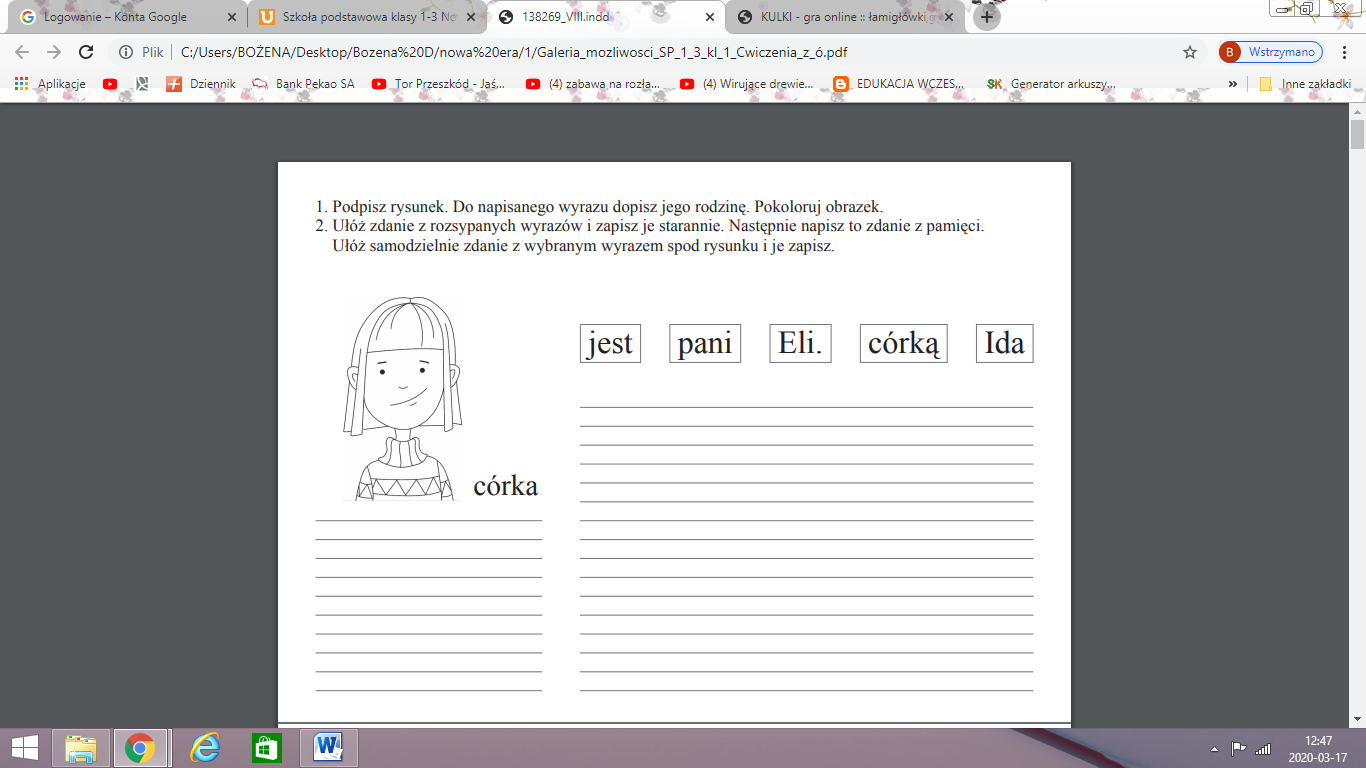 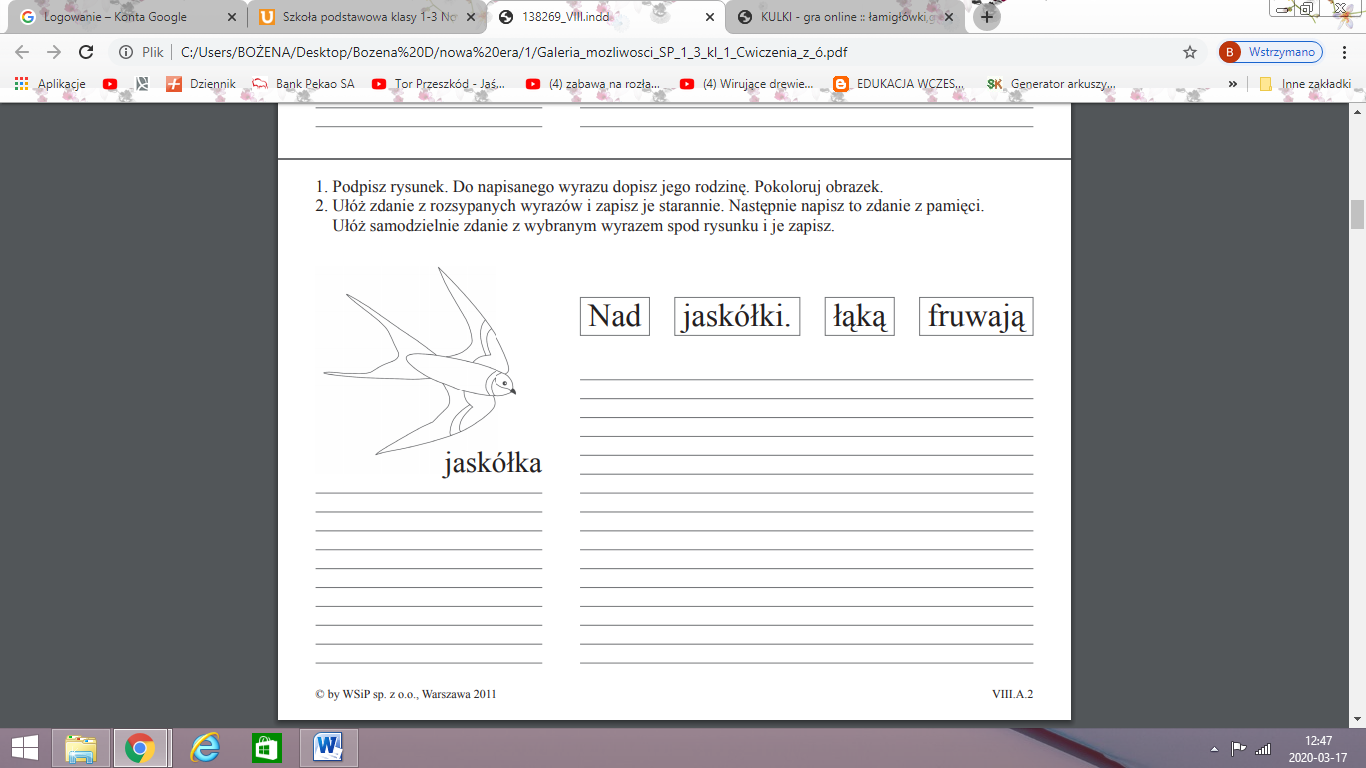 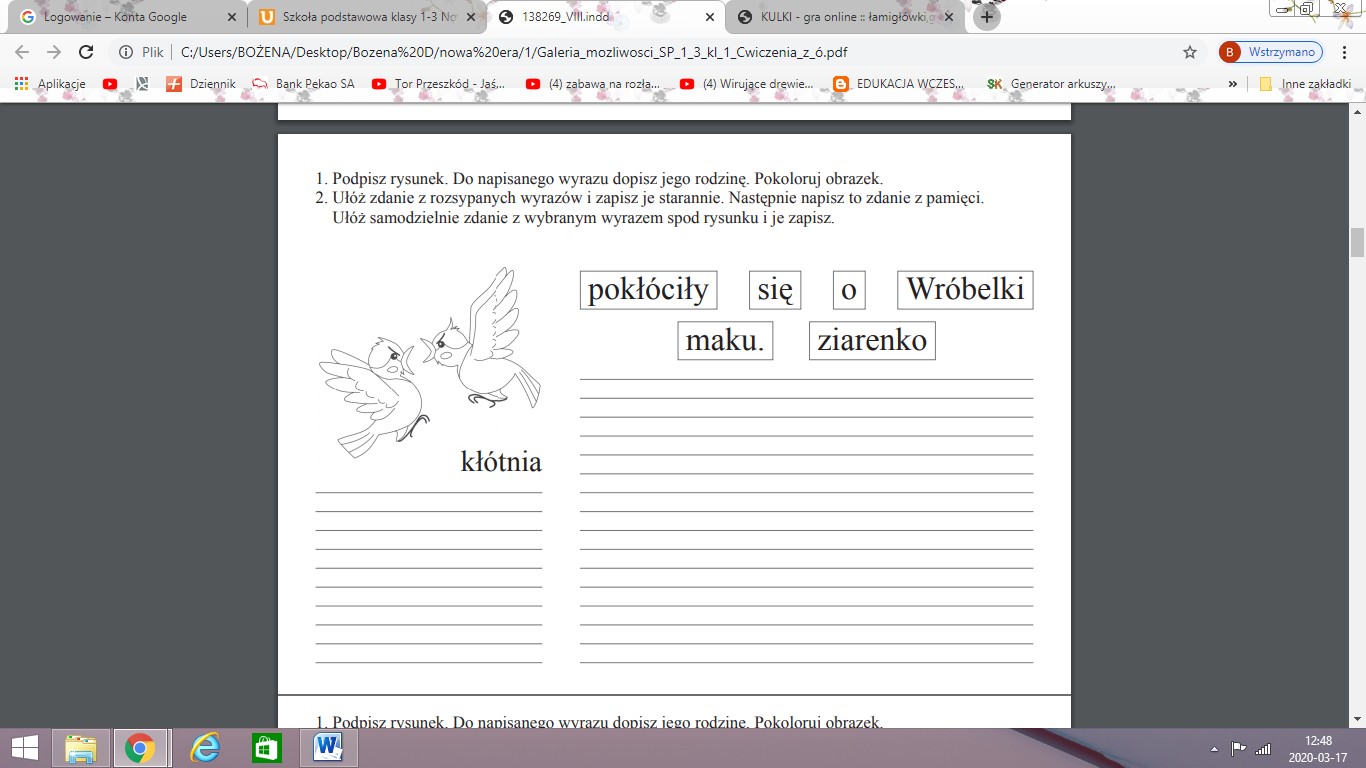 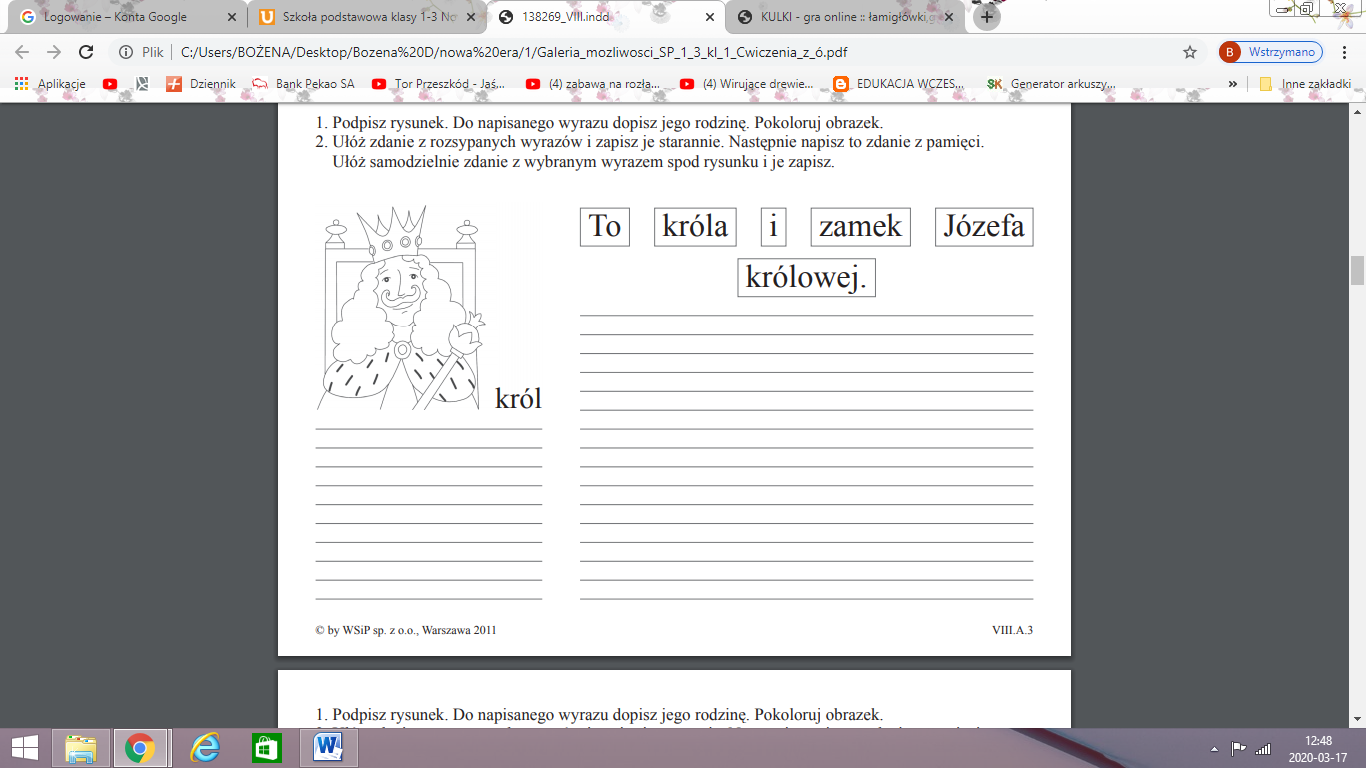 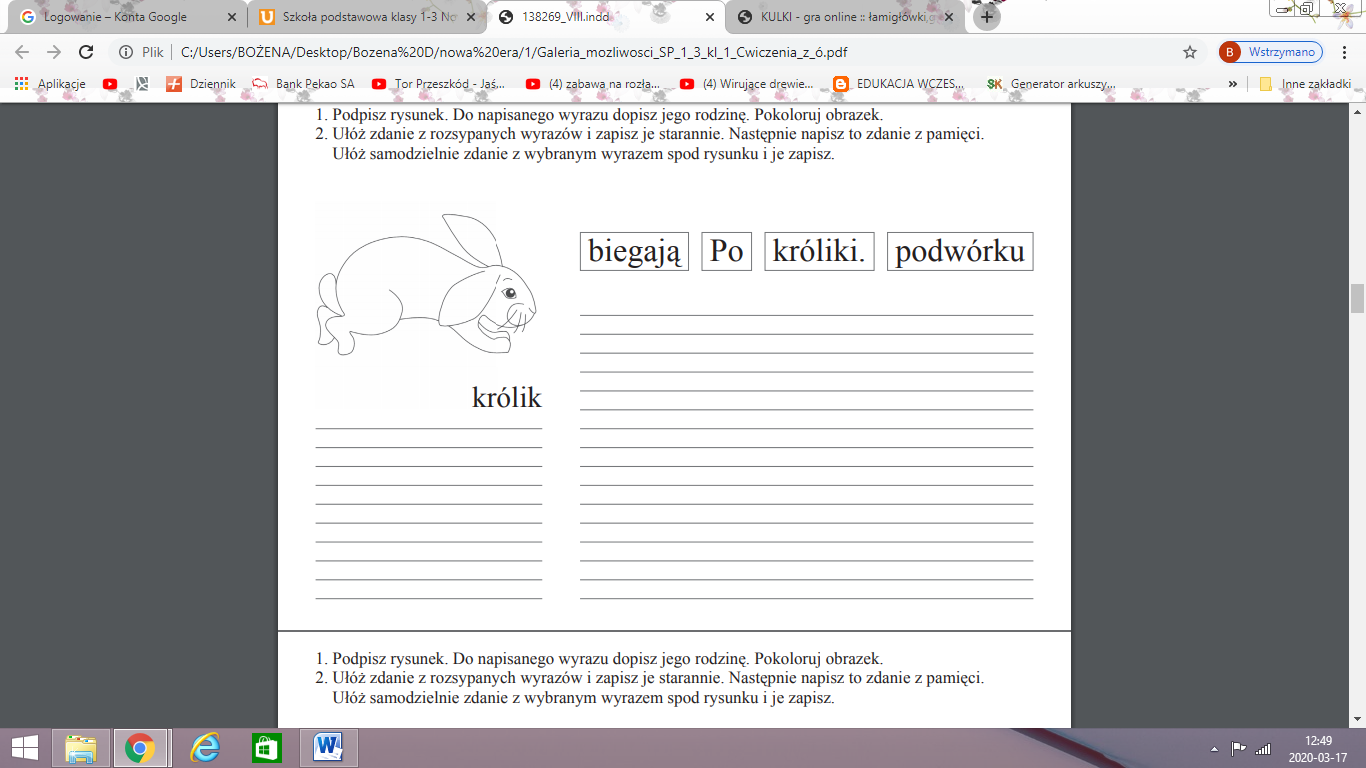 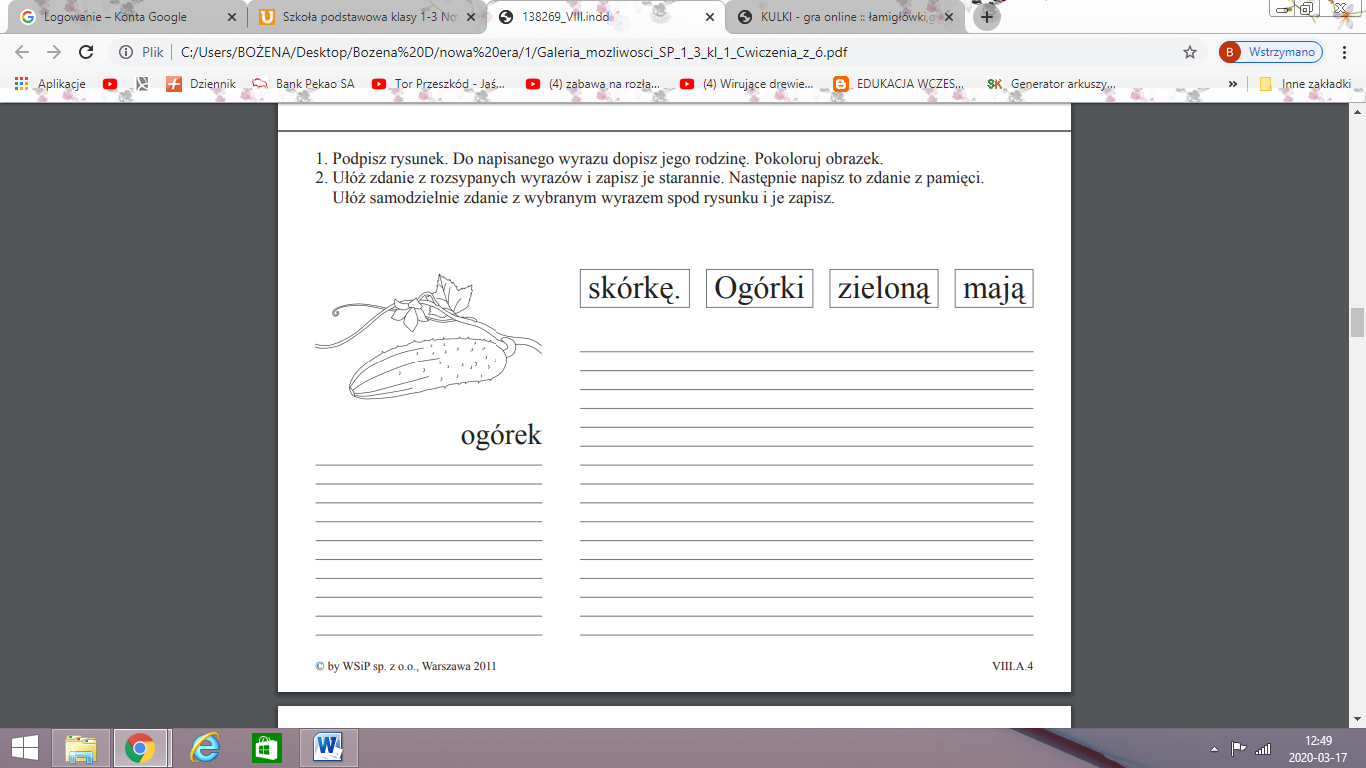 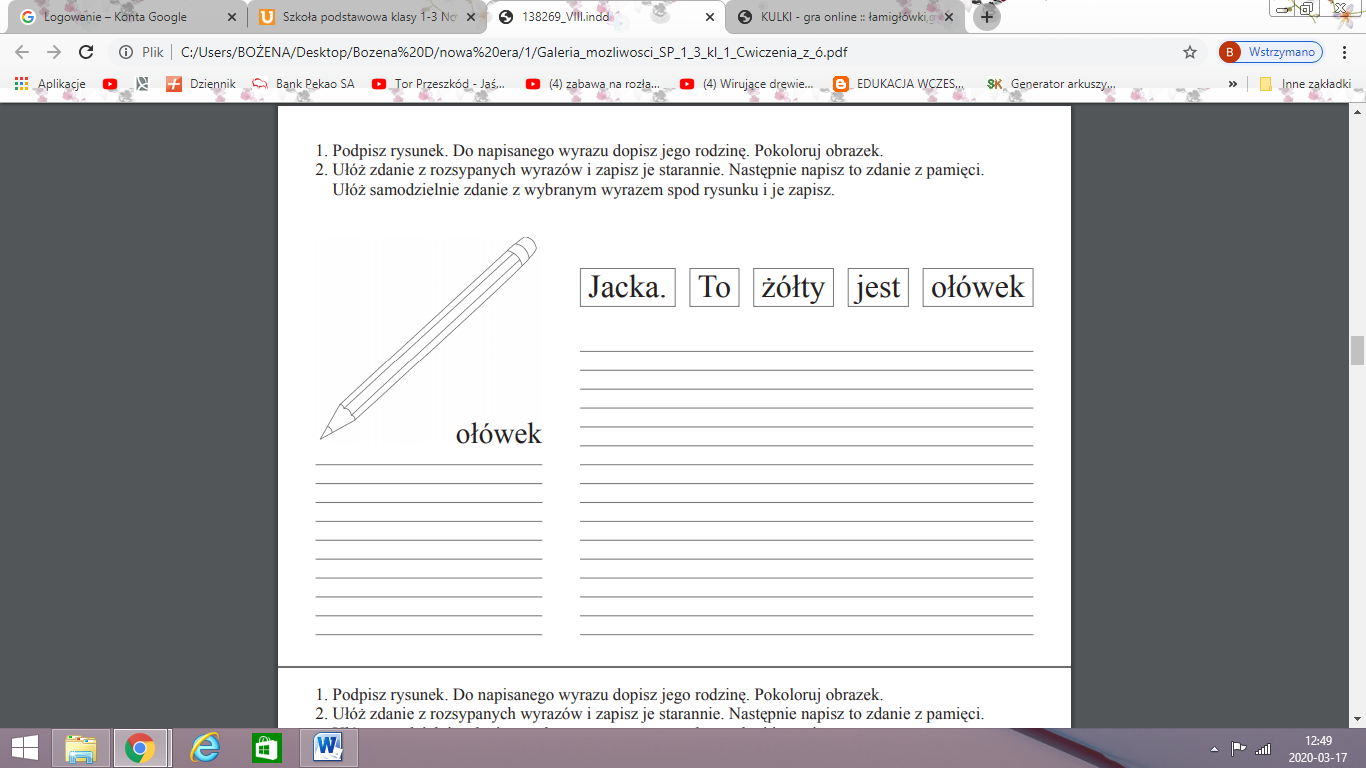 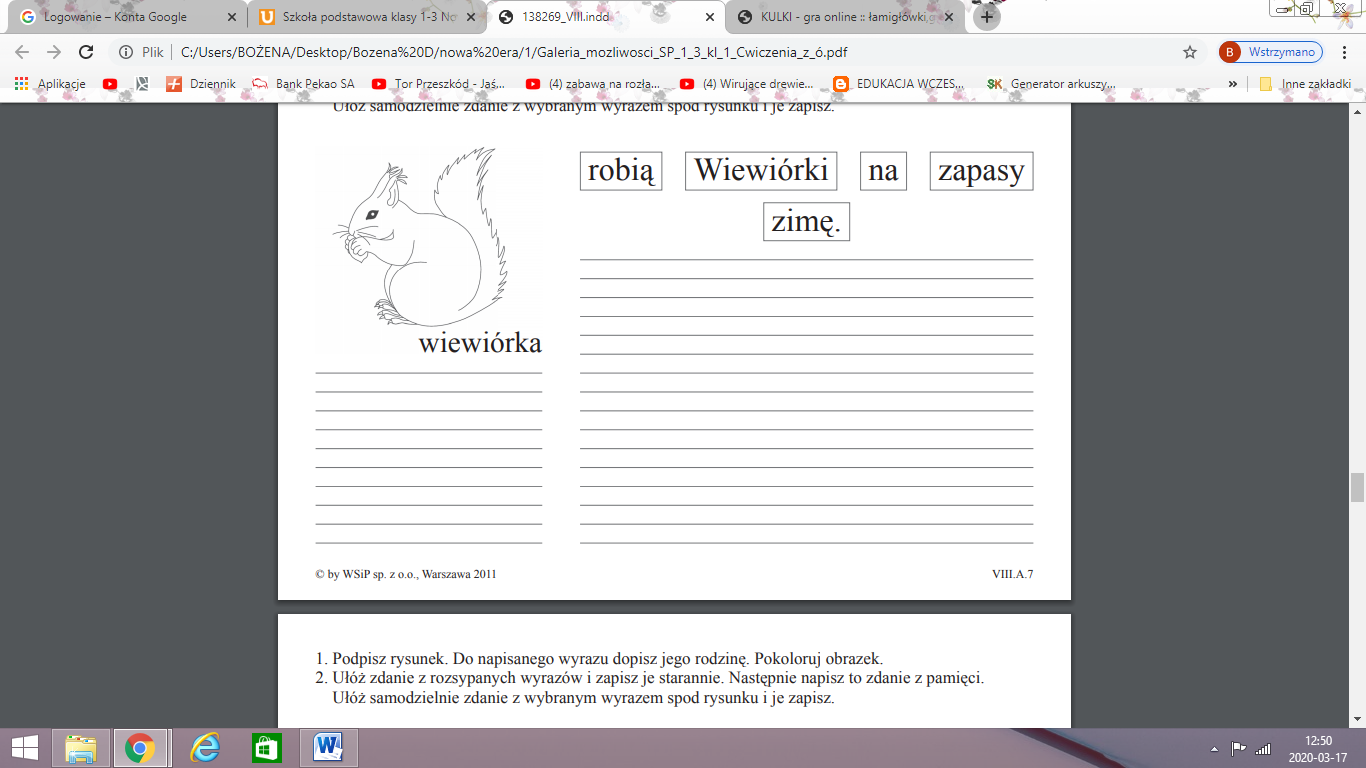 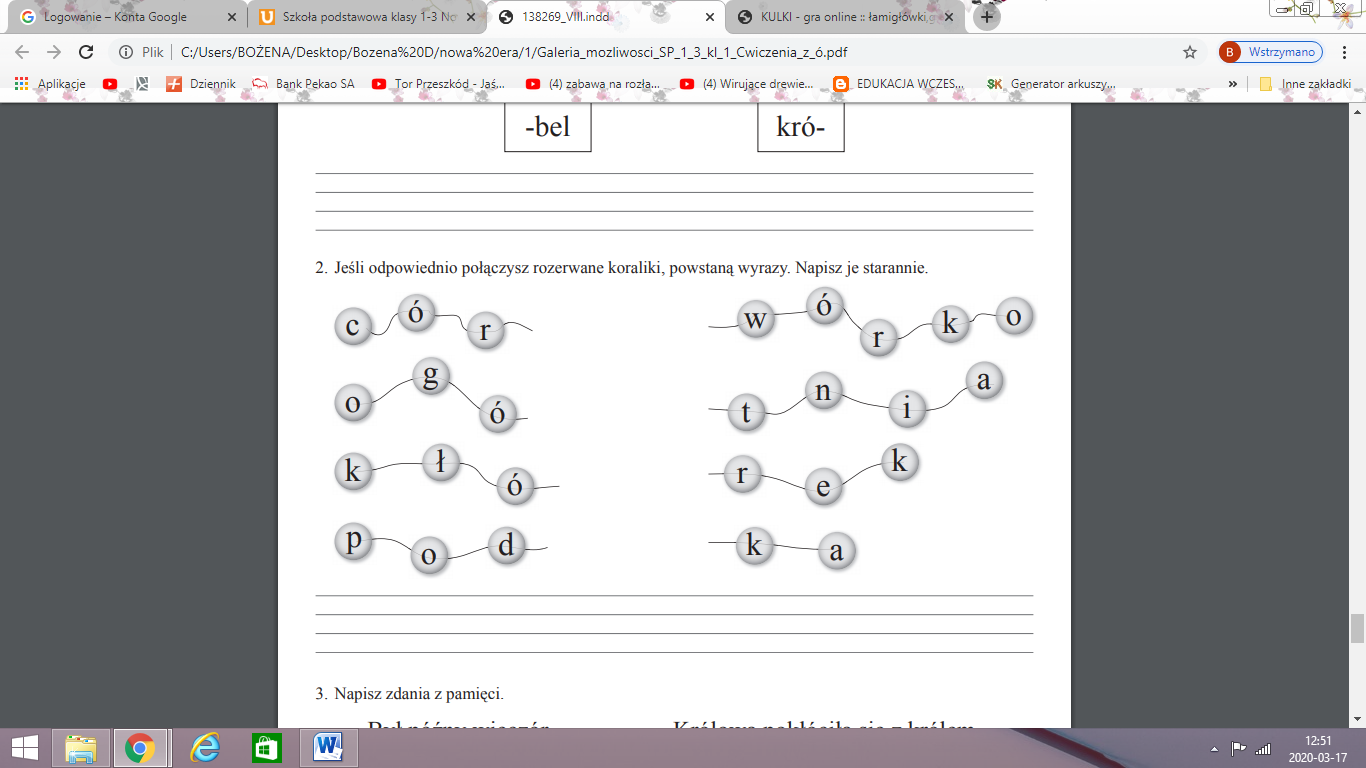 